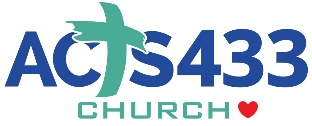 How To Study the Bible & Discover the Beauty of God’s WordCampus Leader Certification Course Class 11 QuizQuestion #1   A huge temptation is to only read the Bible for what?  ____________________________________________________________Question #2   If you are a believer you are a                     ________________________________________Question #3  As a believer I am always…                    ________________________________________Question #4   The renewing of our minds is a                      _______________________________________Question #5   What did you lose at the cross?    _______________________________________